安装说明两个安装文件CFDTrade和NET45，其中CFDTrade为主程序安装文件，双击即可安装。部分windows 7 系统需要安装NET45，我们和程序是基于.net framework 4.0开发，如果您的系统.net framework 版本是4.0以前的 打开可能会报错，这个时候需要您先安装NET45之后再启动CFDTrade如果您安装好之后双击无反映，请选择右击以管理员身份运行，或者如下图操作右击图片选属性，再选择兼容性，以管理员身份运行此程序，打勾确定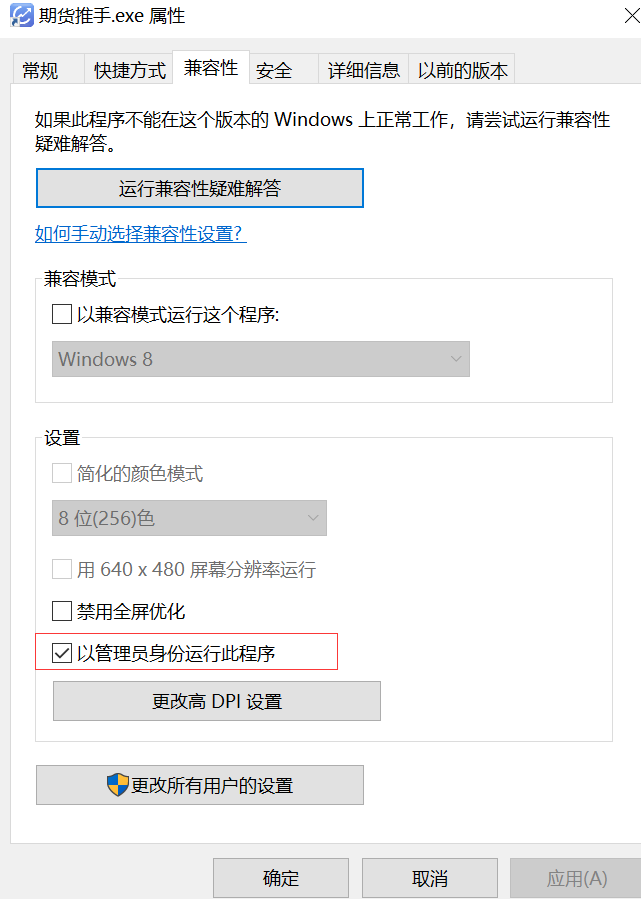 